Australasia-Pacific Extension Network LtdACN: 622 357 144,   ABN: 81 760 842 687We, the undersigned, being financial members of APEN, nominate:__________________________________________  of ________________________(Town, State/Country)for the position of (select as appropriate):___ President (must be an existing Director)___ Director___ Regional Coordinator (state which Region): __________________NominatorName: 	_________________________________  Signature: _______________________	
Date: 	_________________________SeconderName: 	_________________________________  Signature: _______________________	
Date: 	_________________________Benefits the nominee will bring to APEN LtdAn outline of the nominee’s possible contribution to the advancement of APEN (in 150 words or less)Consent of nomineeI, _____________________________, am a financial member of APENand I accept the above nomination(s).
Signature ______________________________   Date ________________Please forward the competed nomination form to: Company Secretary, PO Box 1239, Wodonga VIC 3690 or info@apen.com.auNominations close COB on the date of the month one month prior to the AGM.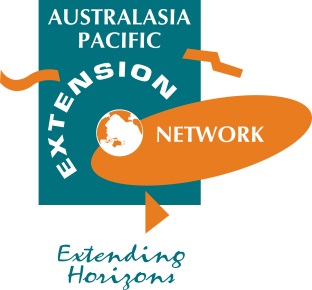 Nomination for Positions on the                APEN Board                    and/orRegional Activities Committee